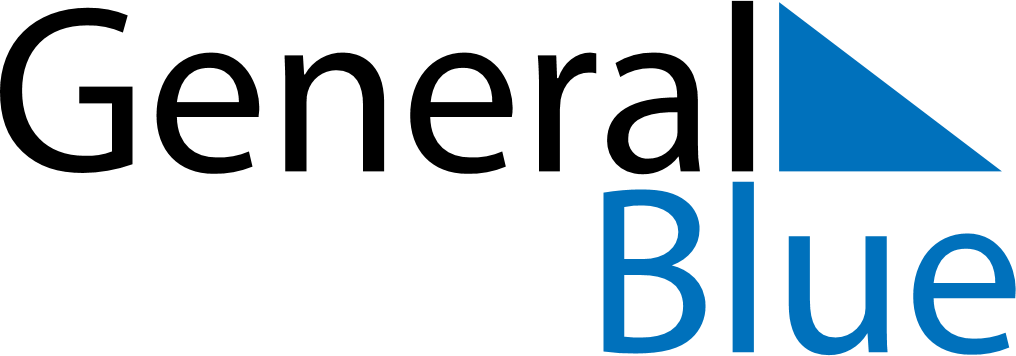 January 2024January 2024January 2024January 2024January 2024January 2024Kunoy, Nordoyar, Faroe IslandsKunoy, Nordoyar, Faroe IslandsKunoy, Nordoyar, Faroe IslandsKunoy, Nordoyar, Faroe IslandsKunoy, Nordoyar, Faroe IslandsKunoy, Nordoyar, Faroe IslandsSunday Monday Tuesday Wednesday Thursday Friday Saturday 1 2 3 4 5 6 Sunrise: 9:53 AM Sunset: 3:05 PM Daylight: 5 hours and 12 minutes. Sunrise: 9:52 AM Sunset: 3:07 PM Daylight: 5 hours and 14 minutes. Sunrise: 9:52 AM Sunset: 3:09 PM Daylight: 5 hours and 16 minutes. Sunrise: 9:51 AM Sunset: 3:10 PM Daylight: 5 hours and 19 minutes. Sunrise: 9:50 AM Sunset: 3:12 PM Daylight: 5 hours and 22 minutes. Sunrise: 9:49 AM Sunset: 3:14 PM Daylight: 5 hours and 25 minutes. 7 8 9 10 11 12 13 Sunrise: 9:48 AM Sunset: 3:16 PM Daylight: 5 hours and 28 minutes. Sunrise: 9:46 AM Sunset: 3:18 PM Daylight: 5 hours and 32 minutes. Sunrise: 9:45 AM Sunset: 3:21 PM Daylight: 5 hours and 35 minutes. Sunrise: 9:44 AM Sunset: 3:23 PM Daylight: 5 hours and 39 minutes. Sunrise: 9:42 AM Sunset: 3:25 PM Daylight: 5 hours and 43 minutes. Sunrise: 9:40 AM Sunset: 3:28 PM Daylight: 5 hours and 47 minutes. Sunrise: 9:39 AM Sunset: 3:30 PM Daylight: 5 hours and 51 minutes. 14 15 16 17 18 19 20 Sunrise: 9:37 AM Sunset: 3:32 PM Daylight: 5 hours and 55 minutes. Sunrise: 9:35 AM Sunset: 3:35 PM Daylight: 5 hours and 59 minutes. Sunrise: 9:33 AM Sunset: 3:38 PM Daylight: 6 hours and 4 minutes. Sunrise: 9:31 AM Sunset: 3:40 PM Daylight: 6 hours and 8 minutes. Sunrise: 9:29 AM Sunset: 3:43 PM Daylight: 6 hours and 13 minutes. Sunrise: 9:27 AM Sunset: 3:46 PM Daylight: 6 hours and 18 minutes. Sunrise: 9:25 AM Sunset: 3:48 PM Daylight: 6 hours and 23 minutes. 21 22 23 24 25 26 27 Sunrise: 9:23 AM Sunset: 3:51 PM Daylight: 6 hours and 28 minutes. Sunrise: 9:21 AM Sunset: 3:54 PM Daylight: 6 hours and 33 minutes. Sunrise: 9:19 AM Sunset: 3:57 PM Daylight: 6 hours and 38 minutes. Sunrise: 9:16 AM Sunset: 4:00 PM Daylight: 6 hours and 43 minutes. Sunrise: 9:14 AM Sunset: 4:03 PM Daylight: 6 hours and 48 minutes. Sunrise: 9:11 AM Sunset: 4:05 PM Daylight: 6 hours and 54 minutes. Sunrise: 9:09 AM Sunset: 4:08 PM Daylight: 6 hours and 59 minutes. 28 29 30 31 Sunrise: 9:06 AM Sunset: 4:11 PM Daylight: 7 hours and 4 minutes. Sunrise: 9:04 AM Sunset: 4:14 PM Daylight: 7 hours and 10 minutes. Sunrise: 9:01 AM Sunset: 4:17 PM Daylight: 7 hours and 15 minutes. Sunrise: 8:59 AM Sunset: 4:20 PM Daylight: 7 hours and 21 minutes. 